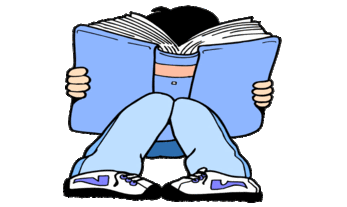 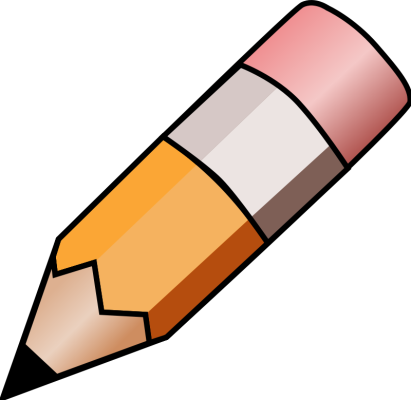 YEAR 2 HOME LEARNING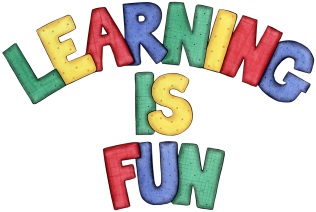 YEAR 2 HOME LEARNINGDate Set22.03.24Date Due27.03.24MathsPlease log onto EdShed (https://www.edshed.com/en-gb/login) where you will find your maths home learning under assignments. Good luck!Spelling WritingPlease log onto EdShed (https://www.edshed.com/en-gb/login) where you will find your spelling home learning under assignments. Writing TaskDraw and design your own superhero! What is your superhero going to do to change the world for the better and what superhero powers do they have? Make sure you give them a name!ReadingRecommended daily reading time: KS1 15-20 minutes. KS2 40 minutes.GreekPlease go to Greek Class Blog for Greek Home LearningGreek Class - St Cyprian's Greek Orthodox Primary Academy